MINISTRY OF EDUCATION AND TRAININGLAC HONG UNIVERSITY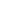 COURSE OUTLINE<102064 – MARXIST-LENINIST POLITICAL ECONOMY >The Marx-Lenin section of Political Economy consists of six chapters, aims at equipping students with: Knowledge: From learning the basis of: commodities, markets, laws of market economy, production of surplus value, competition, monopoly, political economic problems in Vietnam nowadays… Learners apply principles of Marxist-Leninist political economy to solve situations occurring in tourism and travel activities.Skills: Learners demonstrate their business idea effectively from Marxist-Leninist political economy in tourism. Attitude: Learners have the responsible behavior in participating in tourism and travel activities. Table 1: Course Learning Outcomes (CLOs)Table 2: Course Content, Lesson PlanTable 3: Mapping of Lesson and Course Learning OutcomesTable 4: Course assessment- Attendance: Obeying the regulations.- Students have to read the given study documentation by the lecturer before every lesson on the online learning system (LMS - learn.lhu.edu.vn).- Students who do homework on LMS, answer short questions and exercises in class will be given bonus marks for the students' process.- Finishing given group tasks according to the lecturer's regulations.Textbook[1]. Bo giao duc va dao tao. (2021). Giao trinh Kinh te chinh tri Mac - Lenin. Ha Noi: Chinh tri quoc gia.References [1]. C.Mac-Angghen. (1995).Toan tap. Ha Noi: Chinh tri quoc gia. (Chua co tai lieu thay the)[2]. Tap chi Cong san - Co quan ly luan va chinh tri cua Trung uong Dang Cong san Viet Nam.[3]. Website: http://www.dangcongsan.vn- Internet- Google ChromeQuy ước chung:1.GENERAL INFORMATIONGENERAL INFORMATIONCourse name (Vietnamese):Course name (Vietnamese):Kinh te chinh tri Mac - LeninCourse name (English):Course name (English):Marxist-Leninist political economyCourse ID:Course ID:102064Types: Types: GeneralFaculty/Department:Faculty/Department:Basic Main Lecturer:Main Lecturer:PhD. Ngo Thi HuyenEmail: huyenngo@lhu.edu.vnLecturer participating in:Lecturer participating in:PhD. Ngo Thi HuyenEmail: huyenngo@lhu.edu.vnMaster Le Son QuangNumber of credits:Number of credits:2Theory: Theory: 30 periodsPractice: Practice: 0 periodsExercise:Exercise:0 periodsSpecialty : Prerequisite course: Specialty : Prerequisite course: Obligatory to students in the majorMarxist-Leninist philosophy2.COURSE DESCRIPTIONCOURSE DESCRIPTION3.COURSE LEARNING OUTCOMESCourse Learning Outcomes (CLOs)Course Learning Outcomes Content Bloom domain/Bloom levelProgram Learning Outcomes PLOs/SOs/PI(*)CLO1Applying the basic knowledge of Marx-Lenin Political Economy to solve situations in tourism activities.Knowledge (3)PLO1 (PI1.1)CLO2Synthesizing tourism and travel business ideas effectively according to the regulations of economics and politics.Skills (3)PLO5 (PI5.1)CLO3Being responsible and consistent with the norms of political and economic affairs when engaged in tourism and travel business.Attitude (2)PLO7 (PI7.2)4. COURSE CONTENT, LESSON PLANWeekLesson/Chapter Name/Chapter Lesson Learning Outcomes (LLO)Lesson Learning Outcomes (LLO)Lecture and Study activitiesTeaching methodsAssessment methodsReferences (*)1Chapter   1Subjects, research methodology and functions of Marxist-Leninist political economy Marxist – Leninist political economy in the flow of economic ideology of mankindLLO1.1Demonstrating related concepts to the political economy Lecturer introduces the course overview, regulations and study goals. Students approach the new knowledge by listening, observing and questioning. + Lecture+ Short form and multiple choice tests [1], [2], [3]2Chapter   1Functions of Marxist – Leninist political economy LLO1.2Applying the functions of Marxist-Leninist political economy Lecturer  asks students  to access the LMS system to preview the content before the lesson and offers them to make questions about their study progress, then in class Lecturer  will answer their questions and distribute tasks for groups to discuss.   + Discussion + Case Studies [1], [2], [3]3Chapter   2Commodities, markets and the role of market participants  Karl Marx’s theory of commodities and commodity productionMarket and the role of market participants  LLO2.1Identifying Karl Marx’ s theory in commodities and commodity productionLecturer  asks students  to access the LMS system to preview the content before the lesson and offers them to make questions about their study progress, then in class the lecturer  will answer their questions and distribute tasks for groups to discuss.   + Discussion Case Studies [1], [2], [3]3Chapter   2Commodities, markets and the role of market participants  Karl Marx’s theory of commodities and commodity productionMarket and the role of market participants  LLO2.2Synthesizing the knowledge of commodities and markets through the role, activities of the participants Lecturer  asks students  to access the LMS system to preview the content before the lesson, learn about case studies given by the lecturer and make questions about their study progress, then in class the lecturer  will answer their questions and distribute tasks for groups to discuss.   + Discussion + Case Studies Case Studies [1], [2], [3]4Chapter   3Surplus value in the market economyKarl Marx’s theory of surplus valueThe origin of surplus value The essence of surplus value Methods of surplus value production in the market economyLLO3.1Differentiating the methods of surplus value productionLecturer teaches and instructs students to identify the methods of surplus value production in the market economy.+ Lecture+ Discussion Case Studies [1], [2], [3]5Chapter   4Competition and monopoly in the market economy Competitive relationships and monopoly in the market economy Monopoly and the monopoly of authorities in the market economy LLO4.1Demonstrating concepts and essences of competition and monopoly in the market economy  Lecturer prepares the online lecture and posts it on the LMS system at school. In class, the lecturer makes questions to students, solves the problems and teaches the information which clarifies the content. students answer the lecturer’s questions, express concern, listen to the lesson. Lecture+ Short form and multiple choice tests [1], [2], [3]Competition and monopoly in the market economy Competitive relationships and monopoly in the market economy Monopoly and the monopoly of authorities in the market economy LLO4.2 Obeying the business principle to ensure the competitive principleIn class, the lecturer makes questions to students, solves the problems and teaches the information which clarifies the content. Giving tasks to each group to discussstudents  answer the lecturer’s questions, express concern, listen to the lesson.  Problem Solving  Discussion Cross-review [1], [2], [3]6Chapter   5Socialist-oriented market economy and economic relations in Vietnam  Socialist-oriented market economy in Socialist-oriented market economy in Vietnam The completion of socialist-oriented market-economic institutions in VietnamLLO5.1Applying the socialist-oriented market economy and economic relationship in Vietnam to the completion of the institutional socialist-oriented market economy Lecturer prepares the online lecture and posts it on the LMS system at school.   In class, the lecturer asks students’ questions, answers questions, and teaches the knowledge which clarifies the content.  Giving the actual situation to the students  in group to discussstudents  answer Lecturer  questions, express concern, and listen to the lesson.+ Discussion + Case Studies Case Studies Cross-review [1], [2], [3]7Industrialization, modernization and the international economic integration in VietnamIndustrialization, modernization in VietnamEconomic benefits relationship in VietnamEconomic benefitsEconomic benefits relationship Role of the authority in conciliating the economic benefitsLLO6.1Coordinating among subjects in the industrialized, modernized economic activities Lecturer  teaches and instructs about the discussion.+ Lecture+ Short form and multiple choice tests [1], [2], [3]8Chapter  6Industrialization, modernization and the international economic integration in VietnamIndustrialization, modernization in VietnamThe international economic integration LLO7.1Applying the industrialized, modernized achievement to build the country in the international economic integration Lecturer prepares the online lecture and posts it on the LMS system at school. In class, the lecturer asks students’ questions, answers questions, and teaches the knowledge which clarifies the content.  Giving the actual situation to the students  in group to discussstudents  answer Lecturer  questions, express concern, and listen to the lesson.Discussion Problem Solving  Essay[1], [2], [3]4.MAPPING OF LESSON AND COURSE LEARNING OUTCOMESLesson Learning OutcomesCourse Learning OutcomesCourse Learning OutcomesCourse Learning OutcomesEvaluation ComponentLesson Learning OutcomesCLO1CLO2CLO3Evaluation ComponentLLO1.1XA1,A2,A3LLO1.2XA1,A2,A3LLO2.1XA1,A2,A3LLO2.2XA1,A2,A3LLO3.1XA1,A2,A3LLO4.1XA1,A2,A3LLO4.2XA1,A2,A3LLO5.1XA1,A2,A3LLO6.1XA1,A2,A3LLO7.1XA1,A2,A35.COURSE ASSESSMENTEvaluation ComponentAssessmentCLOs Percentage (%) A1. Process- Participating in lesson construction- Class exercices- LMS exercisesCLO1,CLO2,CLO330%A2. Midterm- Group task- TestCLO1,CLO2,CLO330%A3. Final - EssayCLO1,CLO2,CLO340%6.COURSE REQUIREMENTS AND EXPECTATIONS7.STUDY REFERENCES8.SOFTWARE OR SUPPORTING EQUIPMENTS FOR PRACTICEAbbreviationDescriptionPLO/SOProgram Learning Outcomes/Standard OutcomesPIPerformance IndicatorsCLOCourse Learning OutcomesLLOLesson Learning OutcomesHead of Major/ Head of FacultyDong Nai, 2024Responsible lecturer(sign and write full name)